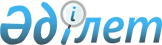 2011 жылы жастар практикасын ұйымдастыру туралы
					
			Күшін жойған
			
			
		
					Оңтүстік Қазақстан облысы Ордабасы аудандық әкімдігінің 2011 жылғы 19 қазандағы N 364 Қаулысы. Оңтүстік Қазақстан облысы Ордабасы ауданының Әділет басқармасында 2011 жылғы 27 қазанда N 14-8-112 тіркелді. Қолданылу мерзімінің аяқталуына байланысты қаулының күші жойылды - Оңтүстік Қазақстан облысы Ордабасы ауданы әкімінің 2012 жылғы 6 ақпандағы № 474 хатымен      Ескерту. Қолданылу мерзімінің аяқталуына байланысты қаулының күші жойылды - Оңтүстік Қазақстан облысы Ордабасы ауданы әкімінің 2012.02.06 № 474 хатымен.

      «Халықты жұмыспен қамту туралы» Қазақстан Республикасының 2001 жылғы 23 қаңтардағы Заңының 7 бабы 5-7) тармақшасына, 18-2 бабына және «Халықты жұмыспен қамту туралы» Қазақстан Республикасының 2001 жылғы 23 қаңтардағы Заңын іске асыру жөніндегі шаралар туралы» Қазақстан Республикасы Үкіметінің 2001 жылғы 19 маусымдағы № 836 қаулысына сәйкес, аудан әкімдігі ҚАУЛЫ ЕТЕДІ:



      1. 2011 жылы өңірлік еңбек нарығындағы қажеттілікке сәйкес жастар практикасынан өту үшін жұмыс орындарын ұйымдастыратын жұмыс берушілер қосымшадағы тізбеге сәйкес бекітілсін.



      2. Осы қаулының орындалуын бақылау аудан әкімінің орынбасары Б.Құрманбековке жүктелсін.



      3. Осы қаулы алғаш ресми жарияланған күннен бастап қолданысқа енгізіледі.      Аудан әкімінің міндетін атқарушы           Қ.Төлебаев

      Ордабасы ауданы әкімдігінің

      2011 жылғы 19 қазандағы

      № 364 қаулысымен бекітілген       2011 жылы жастар практикасынан өту үшін жұмыс орындарын ұйымдастыратын жұмыс берушілердің тізбесі 
					© 2012. Қазақстан Республикасы Әділет министрлігінің «Қазақстан Республикасының Заңнама және құқықтық ақпарат институты» ШЖҚ РМК
				Р/сЖұмыс берушінің атауыМамандығыҰйымдастырылатын жұмыс орындардың саныАйлық жалақының мөлшері (теңге)Жастар практика-сының ұзақтығы (ай) 1Жеке кәсіпкер «Омар»Өндеу өндірістерінің технологиясы12600022Жеке кәсіпкер Искендір ЖазираЕсеп және аудит12600023Жеке кәсіпкер Стиславский С.С.Газэлектрмен пісіруші12600023Жеке кәсіпкер Стиславский С.С.Қаржы12600024«Қасқарбек» шаруа шаруашылығыҚаржы12600025Жеке кәсіпкер Ондыбаева КлараҚаржы 12600025Жеке кәсіпкер Ондыбаева КлараЭкономика, бухгалтерлік есеп және аудит12600026«Құрылыс және Бас жоспар» жауапкершілігі шектеулі серіктестігіҒимараттар мен үймәреттерді салу және пайдалану 12600026«Құрылыс және Бас жоспар» жауапкершілігі шектеулі серіктестігіЖерге орналастыру12600026«Құрылыс және Бас жоспар» жауапкершілігі шектеулі серіктестігіКадастр12600027Жеке кәсіпкер Акмуратов Құқық және экономика негіздері 12600027Жеке кәсіпкер Акмуратов Ақпараттық жүйелер12600028«Шанырақ» жауапкершілігі шектеулі серіктестігіЗаңтану 12600028«Шанырақ» жауапкершілігі шектеулі серіктестігіҚұқықтану12600029Жеке кәсіпкер Шалдарбекова К.С.Жеңіл және тоқу өнеркәсібі тауарлар мен бұйымдарының технологиясы126000210«Оңтүстік ұстаздары» газеті» жауапкершілігі шектеулі серіктестігіРежиссура126000211«Саға» өндірістік кооперативіҚаржы126000212Жеке кәсіпкер Омарханов Е.А.Информатика126000212Жеке кәсіпкер Омарханов Е.А.Салық ісі126000213«Мөлдір» жауапкершілігі шектеулі серіктестігіЭкономика, бухгалтерлік есеп және аудит126000214Жеке кәсіпкерСапашкызы Н.Аспап жасау126000214Жеке кәсіпкерСапашкызы Н.Банк ісі126000215«Жақсылық» жауапкершілігі шектеулі серіктестігіӨндеу өндірістерінің технологиясы126000215«Жақсылық» жауапкершілігі шектеулі серіктестігіТасымалдауды ұйымдастыру және темір жол көлігіндегі қозғалысты басқару126000215«Жақсылық» жауапкершілігі шектеулі серіктестігіЭлектронды есептеу және есептеу техникаларының операторы126000215«Жақсылық» жауапкершілігі шектеулі серіктестігіГазэлектрмен пісіруші126000215«Жақсылық» жауапкершілігі шектеулі серіктестігіАуыл шаруашылық өндірісінің шебері126000216"Ынтымақ"өндірістік кооперативіЭкономика126000216"Ынтымақ"өндірістік кооперативіТракторшы-

машинисі326000217"Карат-Z" жауапкершілігі шектеулі серіктестігіГазэлектрмен пісіруші 326000217"Карат-Z" жауапкершілігі шектеулі серіктестігіБухгалтерлік есеп және аудит126000218"Майлыбек" шаруа шаруашылығыМелиорация және жерді қорғау126000219«КазЮгОрдабасыПроект» жауапкершілігі шектеулі серіктестігіАқпараттық жүйелер226000219«КазЮгОрдабасыПроект» жауапкершілігі шектеулі серіктестігіГазэлектрмен

пісіруші226000219«КазЮгОрдабасыПроект» жауапкершілігі шектеулі серіктестігіАуыл шаруашылық өндірісінің шебері226000220«Сафуан» жауапкершілігі шектеулі серіктестігіЕсепші126000221Жеке кәсіпкер Бекеева КулжаханЭкономика, бухгалтерлік есеп және аудит 126000221Жеке кәсіпкер Бекеева КулжаханБиотехнология126000222«Асыл-төре» өндірістік кооперативіТехник-бағдарламашы126000222«Асыл-төре» өндірістік кооперативіЭкономика,

бухгалтерлік есеп және аудит126000222«Асыл-төре» өндірістік кооперативіЗаңтану126000222«Асыл-төре» өндірістік кооперативіЕсеп және аудит126000222«Асыл-төре» өндірістік кооперативіЭлектронды есептеу және есептеу техникаларының операторы126000222«Асыл-төре» өндірістік кооперативіМейірбике ісі126000223Жеке кәсіпкер «Байдаулетова Рахима»Информатика126000223Жеке кәсіпкер «Байдаулетова Рахима»Фармация126000224«Ақ-нұр» өндірістік кооперативіБиология126000224«Ақ-нұр» өндірістік кооперативіГазэлектрмен пісіруші126000225«Агронесие Ордабасы» Кредиттік серіктестігі» жауапкершілігі шектеулі серіктестігіПатенттану126000225«Агронесие Ордабасы» Кредиттік серіктестігі» жауапкершілігі шектеулі серіктестігіБанк ісі126000225«Агронесие Ордабасы» Кредиттік серіктестігі» жауапкершілігі шектеулі серіктестігіИнформатика және есептеу техникасы126000226«Ақ-қайын» өндірістік кооперативіГазэлектрмен пісіруші126000227«Ырыс» микрокредиттік ұйымы» жауапкершілігі шектеулі серіктестігіБағалау126000228«Мурат» шаруа шаруашылығыЭкономика126000228«Мурат» шаруа шаруашылығыҚаржы126000229Жеке кәсіпкер Ешберді Қалида ЖақанқызыСтоматология126000230«Шаңырақ-Құрылыс» жауапкершілігі шектеулі серіктестігіТехник-

бағдарламашы126000231«Бақкелді» жауапкершілігі шектеулі серіктестігіТехник-

бағдарламашы126000231«Бақкелді» жауапкершілігі шектеулі серіктестігіЭЕМ операторы126000231«Бақкелді» жауапкершілігі шектеулі серіктестігіЭкономика,

бухгалтерлік есеп және аудит126000231«Бақкелді» жауапкершілігі шектеулі серіктестігіФельдшер126000232Жеке кәсіпкер Шинибеков А.Т.Құқықтану126000232Жеке кәсіпкер Шинибеков А.Т.Қаржы және несие126000233«Көпен» жауапкершілігі шектеулі серіктестігіЭкономика126000234«Мөлдір су» өндірістік кооперативіЭкономика,

бухгалтерлік есеп және аудит126000235«Ер-нур» жауапкершілігі шектеулі серіктестігіТасымалдауды, жол қозғалысын ұйымдастыру және көлікті пайдалану 126000235«Ер-нур» жауапкершілігі шектеулі серіктестігіАвтомеханик1260002БАРЛЫҒЫ:БАРЛЫҒЫ:74